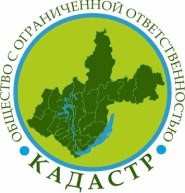 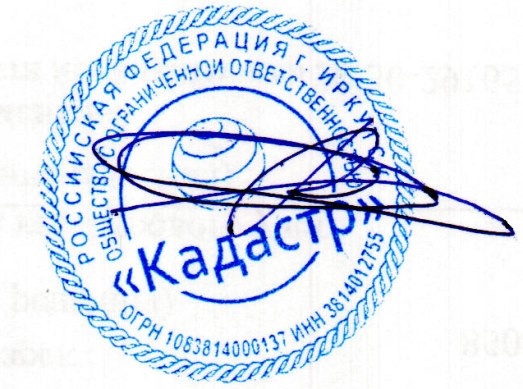 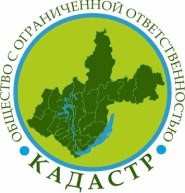 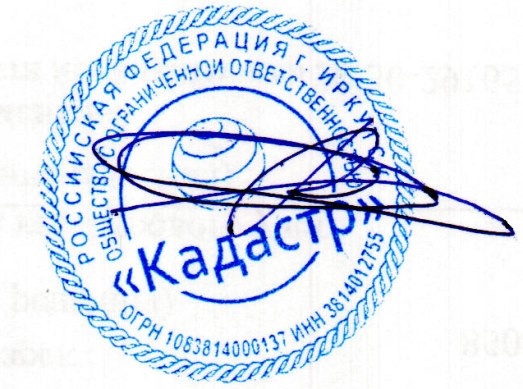  Приложение 1к решению Думы Балаганского районаот 25 АВГУСТА 2020 года №6/10 РДОбщество с ограниченной ответственностью "Кадастр" ВНЕСЕНИЕ ИЗМЕНЕНИЙ В  ПРАВИЛА ЗЕМЛЕПОЛЬЗОВАНИЯ И ЗАСТРОЙКИ  БАЛАГАНСКОГО МУНИЦИПАЛЬНОГО ОБРАЗОВАНИЯ БАЛАГАНСКОГО РАЙОНА ИРКУТСКОЙ ОБЛАСТИ   Приложение 1к решению Думы Балаганского районаот 25 АВГУСТА 2020 года №6/10 РДОбщество с ограниченной ответственностью "Кадастр" ВНЕСЕНИЕ ИЗМЕНЕНИЙ В  ПРАВИЛА ЗЕМЛЕПОЛЬЗОВАНИЯ И ЗАСТРОЙКИ  БАЛАГАНСКОГО МУНИЦИПАЛЬНОГО ОБРАЗОВАНИЯ БАЛАГАНСКОГО РАЙОНА ИРКУТСКОЙ ОБЛАСТИ  г. Иркутск 2020